Crievewood United Methodist Child Care                           SUMMER FUN3 Star Center    Serving School Age Children K-4th grade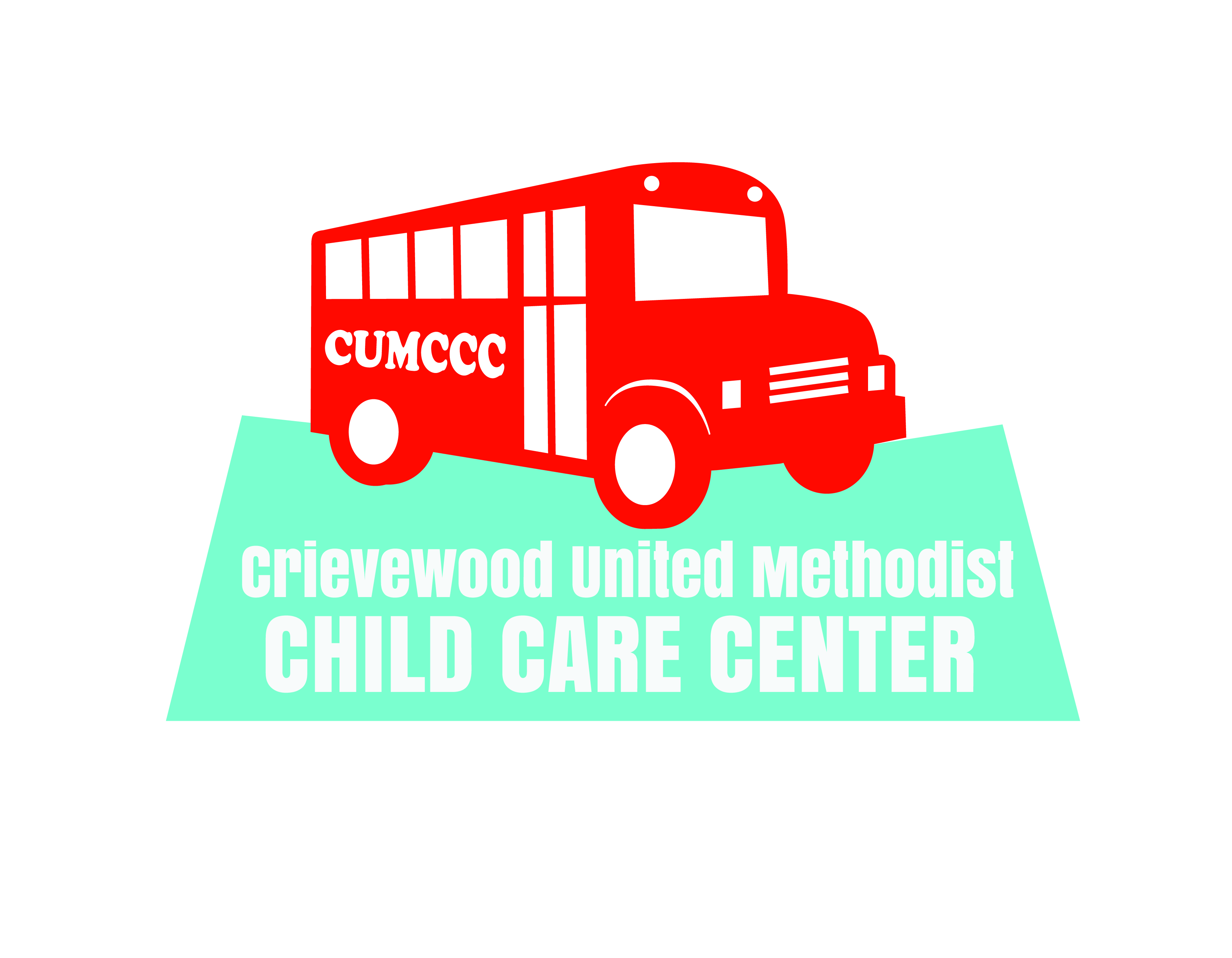                                                     Join the BIG RED BUS gang for a SUMMER of FUN!     451 Hogan RoadNashville, TN  37220Phone: 615-834-7255*Sharon Ferrell, Director of Operations: director@crievewoodumc.org*Dee Ramirez, Program Director: DeeRamirez@crievewoodumc.orgSummer Fun Registration time is NOW.         The 2019 summer program runs May 28th to July 31st.It is time to secure your spot[s] for summer.   At this time we are only registering children that want the full summer program.   Please fill out the registration form below.   Return the form, along with your registration and activity/ supply fee, to the child care office.   Drop it by or mail it to us.    Available spots are limited by age group, so don’t delay.   Children are registered on a first come first serve basis.Registration Fee:  $25.00   [non-refundable]Supply, Activities, Field Trip Fee:  $150.00   [due at time of registration]Weekly Rate: 	1st child  $125.00	2nd child $115.00Weekly fees are due one week in advanceNeeded InformationChild’s Name:      ________________________________________________Date of Birth:     _________________________________________________Grade just completed: ____________________________________________Gender:               ________________________________________________Mother’s Name:_________________________________________________ Phone #____________[home]________________[cell]______________[work]Email address:___________________________________________________ Father’s Name___________________________________________________Phone #____________[home]________________[cell]______________[work] Email address:_________________________________________________	 What Size T-Shirt does your child wear:     {please circle one}Youth Size  X-Small   Small   Medium     Large   X-Large    Adult Size Small     Medium    Large   X-LOther Important InformationHours of Operation:      6:30am to 6:00pmLight Breakfast served:  7:00 – 8:00    Breakfast is providedLunch served:		    11:00 amMilk will be furnished.   Children will need to bring a lunch from home each day.Afternoon Snack:	    2:00 Pm    Snack is provided We have been busy planning our Summer Fun Program for your child.Swimming each weekThe Ice Cream TruckField trips every weekOne week of VBS 